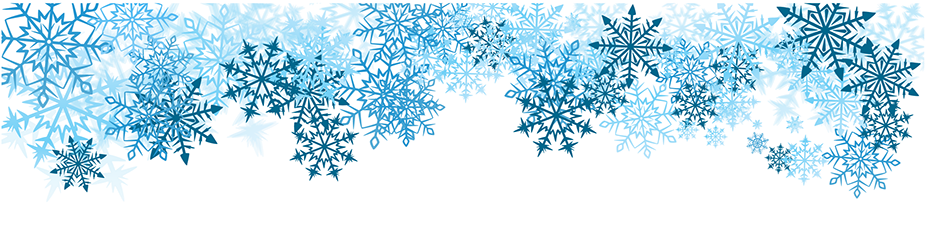 CHRISTMAS PAGEANT AND PARTIES INCLEMENT WEATHERIn the event that we experience inclement weather on your child’s Christmas program and party day, please follow the decisions made by Baltimore County and then FOLLOW OUR SNOW POLICY FOR ARRIVAL TIMES.The Pre-K 4’s & Kindergarten PROGRAM & PARTY SCHEDULE will be as follows:Wednesday, December 20th     1.  If Baltimore County schools are closed, we will be closed and have no Christmas program and parties.	 2.  If Baltimore County schools are delayed two hours, our program will begin at 11:00.  Your child should be brought to the Fellowship at 10:30.      The PN Three Year old Party Schedule:Mrs. Zinzi’s Tuesday, December 19th; All other Threes Wednesday, December 20th      1.  If Baltimore County schools are closed, we will be closed and have no Christmas program and parties.	2.  If Baltimore County schools are delayed two hours, the parties will be at 11:30.      The Toddler children - December 18th & 19th   1.  If Baltimore County schools are closed, we will be closed and have no Christmas program and parties.	   2.  If Baltimore County schools are delayed two hours, the parties will be at 11:00 for the twos’ classes.	Think NO SNOW and ICE!						Happy Holidays,						Susan S. Riegger